Jan 2015This Position Description is a guide and will vary from time to time and between services and/or units to meet changing service needsThe intent of this position description is to provide a representative summary of the major duties and responsibilities performed by staff in this job classification.  Staff members may be requested to perform job related tasks other than those specified..POSITION DESCRIPTION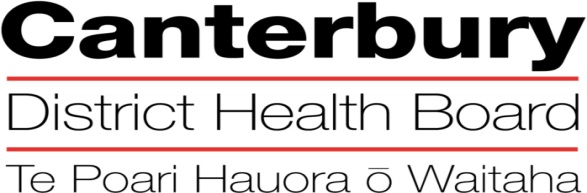 The Canterbury District Health Board is committed to the principles of the Treaty of Waitangi and the overarching objectives of the  health and disability strategies.The Canterbury District Health Board is committed to the principles of the Treaty of Waitangi and the overarching objectives of the  health and disability strategies.The Canterbury District Health Board is committed to the principles of the Treaty of Waitangi and the overarching objectives of the  health and disability strategies.The Canterbury District Health Board is committed to the principles of the Treaty of Waitangi and the overarching objectives of the  health and disability strategies.The Canterbury District Health Board is committed to the principles of the Treaty of Waitangi and the overarching objectives of the  health and disability strategies.Organisational VisionThe CDHB’s vision is to improve the health and well being of the people living in .Organisational ValuesCare & respect for othersIntegrity in all we doResponsibility for outcomesOrganisational VisionThe CDHB’s vision is to improve the health and well being of the people living in .Organisational ValuesCare & respect for othersIntegrity in all we doResponsibility for outcomesOrganisational VisionThe CDHB’s vision is to improve the health and well being of the people living in .Organisational ValuesCare & respect for othersIntegrity in all we doResponsibility for outcomesOrganisational VisionThe CDHB’s vision is to improve the health and well being of the people living in .Organisational ValuesCare & respect for othersIntegrity in all we doResponsibility for outcomesOrganisational VisionThe CDHB’s vision is to improve the health and well being of the people living in .Organisational ValuesCare & respect for othersIntegrity in all we doResponsibility for outcomesPOSITION TITLE:POSITION TITLE:POSITION TITLE:Service Support TechnicianService Support TechnicianREPORTS TO (Title):REPORTS TO (Title):REPORTS TO (Title):Technical Support Team LeaderTechnical Support Team LeaderREPORTS ON A DAILY BASIS TO:REPORTS ON A DAILY BASIS TO:REPORTS ON A DAILY BASIS TO:PRINCIPAL OBJECTIVESPRINCIPAL OBJECTIVESPRINCIPAL OBJECTIVESPRINCIPAL OBJECTIVESPRINCIPAL OBJECTIVESThis position assists with technical support of desktop computers, applications, and related technology. Support includes specification, installation, and testing of computer systems and peripherals within established standards and guidelines. Activities require interaction with application software and operating systems to diagnose and resolve unique, non-recurring problemsThis position assists with technical support of desktop computers, applications, and related technology. Support includes specification, installation, and testing of computer systems and peripherals within established standards and guidelines. Activities require interaction with application software and operating systems to diagnose and resolve unique, non-recurring problemsThis position assists with technical support of desktop computers, applications, and related technology. Support includes specification, installation, and testing of computer systems and peripherals within established standards and guidelines. Activities require interaction with application software and operating systems to diagnose and resolve unique, non-recurring problemsThis position assists with technical support of desktop computers, applications, and related technology. Support includes specification, installation, and testing of computer systems and peripherals within established standards and guidelines. Activities require interaction with application software and operating systems to diagnose and resolve unique, non-recurring problemsThis position assists with technical support of desktop computers, applications, and related technology. Support includes specification, installation, and testing of computer systems and peripherals within established standards and guidelines. Activities require interaction with application software and operating systems to diagnose and resolve unique, non-recurring problemsFUNCTIONAL RELATIONSHIPS:(Who are the customer/consumers/patients)FUNCTIONAL RELATIONSHIPS:(Who are the customer/consumers/patients)FUNCTIONAL RELATIONSHIPS:(Who are the customer/consumers/patients)FUNCTIONAL RELATIONSHIPS:(Who are the customer/consumers/patients)FUNCTIONAL RELATIONSHIPS:(Who are the customer/consumers/patients)INTERNALLY:INTERNALLY:INTERNALLY:INTERNALLY:INTERNALLY:1All CDHB staff All CDHB staff All CDHB staff All CDHB staff 2Information Service StaffInformation Service StaffInformation Service StaffInformation Service Staff3Service Support ManagerService Support ManagerService Support ManagerService Support Manager4Service Support CoordinatorService Support CoordinatorService Support CoordinatorService Support Coordinator5Service Operations ManagerService Operations ManagerService Operations ManagerService Operations Manager6Software & Asset Management StaffSoftware & Asset Management StaffSoftware & Asset Management StaffSoftware & Asset Management StaffEXTERNALLY:EXTERNALLY:EXTERNALLY:EXTERNALLY:11As requiredAs requiredKEY PERFORMANCE OBJECTIVES:KEY PERFORMANCE OBJECTIVES:TaskCustomer Service – To provide excellent customer serviceExpected ResultEnsure that customer and business needs are supported by high quality, cost effective, value-added IT servicesTo improve the quality of IT service provisioningTo reduce the long term cost of service provisioningProvide clear and concise communication to customers using non technical jargon and have empathy for the customerEnsure complaints are escalated in accordance with IS policies and proceduresTaskService Support Technician – To provide support for all CDHB IT customer devices Expected ResultEnsure CDHB standards are applied to all pre-scoping for the customer  requirementsEnsure solutions are applied with a quality focus ensuring they are completed ‘right first time’ Participate in evaluation/acceptance testing of new hardware, software and configurationsTrouble shoot and resolve hardware and software problemsCustomer accounts are set-up, modified, re-set and disabled in accordance to IS & security policiesAssists with the installation, configuration, and ongoing usability of desktop computers, peripheral equipment and software within established standards and guidelinesWorks with vendor support contacts to resolve technical problems with desktop computing equipment and applicationsEnsure trends which highlight problems with IS service delivery are escalated to IS managementEnsure that defined CDHB IS (Information Services) standards are adhered toEnsure documentation is regularly reviewed/maintainedEnsure change management notification procedures are adhered to using ITIL (Information Technology Infrastructure Library) framework at all timesTaskIncident Management – To effectively & efficiently resolve incidentsExpected ResultFollow incidents from the logging stage, with the aim of ensuring complete and timely resolutionEnsure incidents are prioritised and escalated where necessary to ensure satisfactory resolutionEnsure actions taken to resolve incidents are clearly documented and communicated to other team membersEnsure appropriate follow-up is made to ensure incidents are resolved to the customers satisfactionEnsure all information is captured to allow trends or patterns to be identifiedEnsure customers are provided with progress updates on jobs on a regular basisEnsure customer call-back/follow-up updates are entered into incident logging systemTaskOn-call Activities - Carry out after-hours on-call duties to provide a quality service to CDHB customersExpected ResultRespond to pager notifications promptly as per on-call procedureResolve or escalate incidents in a timely and professional mannerAssist other IS teams for escalated issues as appropriateEnsure customers receive a friendly and customer-focused serviceEnsure that the on-call policy is followedTaskAsset Management - To ensure that all CDHB Information Technology assets are managed and trackedExpected ResultEnsure all relevant details for all Information Technology assets are recorded and managed in the CMDB (Configuration Management Data Base)Ensure assets are only used for the incident requests they are assigned toEnsure all MAC’s (moves, adds and changes) for assets are updated in CMDBEnsure software on all computers provided for staff use is appropriately licensedPrepare old computers for disposal, to include backing up data to other storage and/or the secure removal of operating systems, software and data as requiredTaskService Desk – To answer and log calls for requests, support, advice and informationExpected ResultAssist the Service Desk to log, track & resolve calls should the need arise (Cover for meetings, staff leave/sickness, other…)HEALTH & SAFETY:Observe all Canterbury DHB safe work procedures and instructionsEnsure your own safety and that of othersReport any hazards or potential hazard immediatelyUse all protective equipment and wear protective clothing providedMake unsafe work situations safe or, if they cannot, inform your supervisor or managerCo-operate with the monitoring of workplace hazards and employees healthEnsure that all accidents or incidents are promptly reported to your managerReport early any pain or discomfortTake an active role in the Canterbury DHB’s rehabilitation plan, to ensure an early and durable return to workSeek advice from your manager if you are unsure of any work practiceQUALITY:Every staff member within CDHB is responsible for ensuring a quality service is provided in their area of expertise.  All staff are to be involved in quality activities and should identify areas of improvement.  All staff are to be familiar with and apply the appropriate organisational and divisional policies and procedures.QUALIFICATIONS & EXPERIENCE:Competencies:Excellent interpersonal skillsPleasant, assertive personality with ability to function as a team member as well as individuallySelf-disciplined, conscientious, flexible and adaptablePossess the ability to follow instructions and document proceduresBe able to project a professional imageBe able to work effectively within a busy  environmentEffective time management skills and the ability to prioritise workability to establish and maintain co-operative working relationships with staff and to develop effective links with relevant other departmentsPossess a high degree of initiative and motivation with enthusiasm and willing to work outside of role as requiredBe customer focused and committed to quality outcomes and service developmentAdhere to Canterbury DHB and Information’s Services Policies and ProceduresHave the ability to meet service objectivesExperience:Have relevant network and systems experience in Windows desktop administration and sound troubleshooting skills in a corporate environment Experience in the use of a variety of client hardware devicesQualificationsA tertiary level qualification in Business, Science, Information Services, Engineering, or related field.Have Technical certification (i:e MCP, MCSE, MCSA,)ITIL FoundationKey Behaviours:Ability to “work together” in a truthful and helpful mannerAbility to “work smarter” by being innovative and proactiveAccepts responsibility for actions